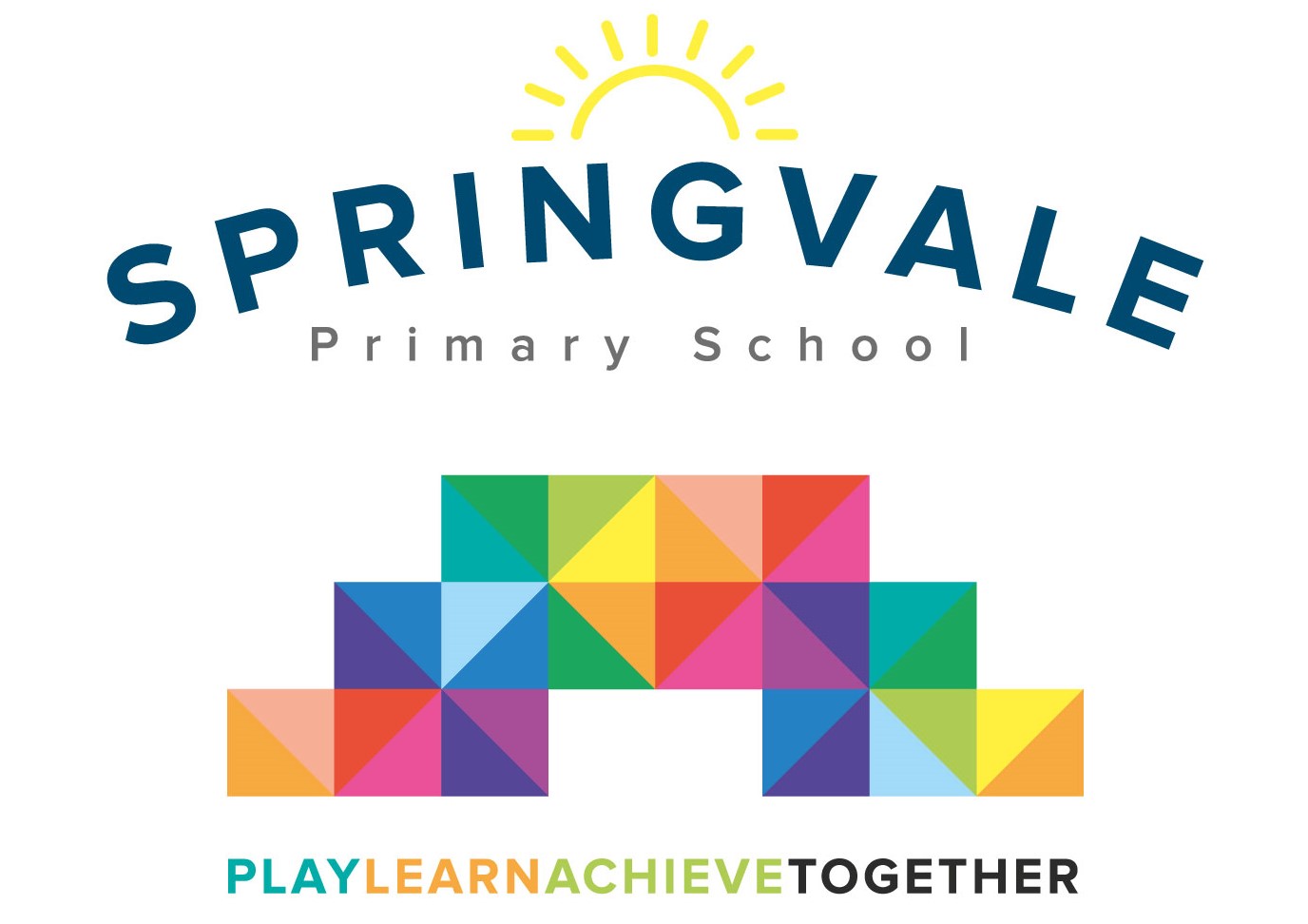 Football				Friday 29th June 2018I am delighted to confirm that we have set up a series of football matches at Dorothy Hyman Sports Centre on Friday 6th July against Cudworth Churchfield Primary. The matches will kick off at 2pm (Y3/4 team) and 2.45pm (Y5/6 team). The final game will finish at approximately 3.45pm. Transport is provided and we will return by 4.30pm to school. The permission slip below must be completed and returned for children to take part. Children require white or black shorts/socks, appropriate footwear (boots ideally due to the wet/muddy pitch), a t-shirt, a warm jacket and a water bottle.  We strongly recommend shin pads are also worn but parents can give permission to play without (see below).  We will give the children a school shirt which must be handed back at the end of the game. We ask for players to bring their own shorts and socks as they get lost easily and are costly to replace.We hope that the children are enjoying football club/PE lessons and are looking forward to the next match!  Please note that children will only represent their school in sporting fixtures if they attending school regularly, working hard and following our ‘Steps to Success’.  I am sure the children will represent their school fantastically well!#PlaytogetherLearntogetherAchievetogetherKind RegardsMr L McClure/Mr L CrossfieldSpringvale FCMy child can take part in the football match.Please select either…My child will wear shin-pads _______________OrI give my child permission to play without shin-pads _____________Please select either…I will collect from the event ________________OrI will collect from school at 4.30pm ____________Name _______________________________ Class ___________________________Signed by parent _____________________________________